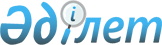 О внесении изменений в постановление Восточно-Казахстанского областного акимата от 7 декабря 2015 года № 331 "Об утверждении регламента государственной услуги "Государственная регистрация транспортных средств городского рельсового транспорта"
					
			Утративший силу
			
			
		
					Постановление Восточно-Казахстанского областного акимата от 15 июля 2016 года № 231. Зарегистрировано Департаментом юстиции Восточно-Казахстанской области 22 августа 2016 года № 4654. Утратило силу - постановлением Восточно-Казахстанского областного акимата от 16 апреля 2020 года № 132
      Сноска. Утратило силу - постановлением Восточно-Казахстанского областного акимата от 16.04.2020 № 132 (вводится в действие по истечении десяти календарных дней после дня его первого официального опубликования).

      Примечание РЦПИ.

      В тексте документа сохранена пунктуация и орфография оригинала.

      В соответствии с пунктом 2 статьи 27 Закона Республики Казахстан от 23 января 2001 года "О местном государственном управлении и самоуправлении в Республике Казахстан", статьей 16 Закона Республики Казахстан от 15 апреля 2013 года "О государственных услугах", на основании приказа Министра по инвестициям и развитию Республики Казахстан от 11 ноября 2015 года № 1063 "О внесении изменений в некоторые приказы Министра по инвестициям и развитию Республики Казахстан" (зарегистрированного в Реестре государственной регистрации нормативных правовых актов за номером 13138) Восточно-Казахстанский областной акимат ПОСТАНОВЛЯЕТ:

      1. Внести в постановление Восточно-Казахстанского областного акимата "Об утверждении регламента государственной услуги "Государственная регистрация транспортных средств городского рельсового транспорта" от 7 декабря 2015 года № 331 (зарегистрированное в Реестре государственной регистрации нормативных правовых актов за номером 4312, опубликованное в газетах "Дидар" от 20 октября 2015 года № 120 (17209), "Рудный Алтай" от 19 октября 2015 года № 123 (19722) следующие изменения:

      в регламенте государственной услуги "Государственная регистрация транспортных средств городского рельсового транспорта", утвержденном указанным постановлением:

      абзац шестой пункта 5 изложить в следующей редакции:

      "действие 5 – подготовка специалистом отдела услугодателя результата оказания государственной услуги (свидетельства и (или) извещения). Длительность выполнения – в течение 5 (пяти) рабочих дней;";

      абзац десятый пункта 5 изложить в следующей редакции:

      "сдачи пакета документов услугодателю, а также при обращении на портал – 8 (восемь) рабочих дней.";

      подпункт 5) пункта 8 изложить в следующей редакции:

      "5) подготовка специалистом отдела услугодателя результата оказания государственной услуги (свидетельства и (или) извещения). Длительность выполнения – в течение 5 (пяти) рабочих дней;".

      2. Настоящее постановление вводится в действие по истечении десяти календарных дней после дня его первого официального опубликования.
					© 2012. РГП на ПХВ «Институт законодательства и правовой информации Республики Казахстан» Министерства юстиции Республики Казахстан
				
      Аким

      Восточно-Казахстанской области

Д. Ахметов
